ДИФФЕРЕНЦИАЦИЯ ЗВУКОВ Р — ЛУпражнение. Произносить (читать) слоги.Упражнение. Произносить (читать) слова с прямыми слогами.ра—ларад — лад Кира — Мила краса — глаза рак — лак Юра — Юля игра — игла рама — лама Мара — мала враг — флаг рамка — лавка Ира — била грач — плачро — лорот — флот Пров — плов рожь — ложь трон — слон рос — колос крот — плот роза — лоза крошка — плошкару — луручка — лучше рука — Лука рубка — голубка ручей — лучей шуруп — тулуп прорубь — голубь беру — пилу выручать — получатьры — лырыбка — улыбка серый — белый игры — иглы топоры — столы горы — скалы добрый — тёплый комары — малы бурый — алый укрыть — уплыть метры — метлыря — ляморя — поля Боря — Поля крякать — слякоть моряк — поляк Варя — Валя тряпка — лямка горят — болят варят — валят пряжка — фляжкарё — лёрёва — Лёва верёвка — пелёнка рёв — клёв Серёжа — лёжа пузырёк — мотылёк ларёк — кулёк вперёд — самолёт берёт — полёт варёный — солёныйрю — люварю — велю трюк — люк горю — колю крюк — клюв горючий — колючий брюква — клюквари — лирис — лис варить — валить Марина — малина дарить — удалить перина — Полина горит — болит турист — футболист сорить — солить берись — хвались говорить — повалитьре — леречь — лечь море — поле рейка — лейка перец — палец речка — колечко серенький — беленький Упражнение. Произносить (читать) слова с обратными слогами.ар — алдар — дал стар — спал парта — палка жар — жал пожар — стал картон — балкон вар — вал жарко — пожал комар — поймалор — ол, ур — улбор — вол горка — холка топор — пол хор — кол корка — колко упорный — полный укор — укол норка — полка горчица — волчица бурка — булкаёр — ёлковёр — повёл призёр — пришёл шахтёр — новосёл боксёр — вошёл костёр — котёл тёрка — тёлкаир—ил, ер — елбирка — вилка мир — мил сер — сел, бел жир — жил пир — пил мерка —белкарь — льжарь — жаль зорька — полька пузырь — бутыль ударь — удаль гирька — килька бурьян — тюльпан угорь — уголь горько — только богатырь — костыль перья — кольяУпражнение. Произносить (читать) слова со звуками р и л.Ларь, литр, роль, руль, брал, прял, грел, рояль, орёл, апрель, лавры, лагерь, люстра, слесарь, рельсы, грелка, прялка, тарелка, кресло, зритель, рослый, горло, кролик, рыхлый, зеркало, брали, ныряли, играли, боролись, пры-гали, смотрели, маляр, столяр, рулет, рулон, рассол, ларёк, крыло, стрела, рублю, Лариса, вертолёт, напролёт, рыболов, мармелад, карусель, акварель, уронили, просили, выручали, закрыли, леопард, лекарство, лесоруб, глухарь, словарь, календарь, журнал, бурливый, говорливый, крикливый, вер-блюд, превратили, Волгоград, Ленинград, иллюстрация, спортзал.Упражнение. Назвать предметы, изображённые на картинках.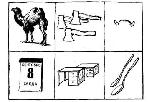 Упражнение. Произносить (читать) предложения с дифференциацией пря-мых и обратных слогов.Начало формыБрат надел халат. Мара и Мила пололи огород. Он — отважный верхолаз, в небе он не первый раз. Свалим это сухое дерево, разведём костёр и сварим уху. Я спешу на урок в первый класс. Сегодня за парту сажусь в первый раз! Мыло серо, да моет бело. Стебель рос и вырос в колос. Заскрипело в ручке старое перо. Сверкают на морозе у са-ней полозья. Сохнет светлая роса, звонки птичьи голоса. Снесла курица яичко не простое, а золотое. Испугали друг друга олень и лось. Бегут врозь олень и лось. Вот свер-нули санки, и я на бок — хлоп! Кубарем качусь я под гору в сугроб. У Веры ручка лучше, чем у меня. По полям бегут ручьи, на дорогах лужи. Прилетели голуби, сели возле проруби. Не заметил я, как вдруг из кошёлки выпал лук. Зайка летом серый, а зимой белый. Куда ни глянь — везде скалы и горы. «Вот вам золотая рыбка», — дед ска-зал с улыбкой.СкороговоркиЛара у Вали играет на рояле.Рыбу ловит рыболов, весь в реку уплыл улов.ЗагадкаКруглый, снаружи зелёный,Внутри красный, на вкус сладкий.(Арбуз.)Упражнение. Составить предложения по картинкам.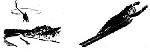 Упражнение. Произносить (читать) тексты.ПотешкиВорон на трубе гудел на зелёной липке,А соловушка запел, заиграл на скрипке.ЗагадкиНа ветвях, украшенных снежной бахромой,Яблоки румяные выросли зимой.Ялоки по яблоне весело снуют.Гусениц мороженых яблоки клюют. (Снегири.)По полю бродит, зерно молотит,Жнёт, косит — хлеба не просит. (Комбайн.)Он родился в день дождливыйПод берёзкой молодой,Круглый, гладенький, красивый,С ножкой тонкой и прямой. (Подберёзовик.)И не плот, и не лёдВдоль по речке плывёт.Льдины с ним поборютсяИ, как сахар, колются. (Ледокол.)Мороз-воеводаНе ветер бушует над бором,Не с гор побежали ручьи,Мороз-воевода дозоромОбходит владенья свои.Глядит — хорошо ли метелиЛесные тропы занесли,И нет ли где трещины, щели,И нет ли где голой земли?(Н. Некрасов.)Смотрите!Река у меня на окне.Там синие рыбыПлывут в глубине.Там красные рыбы,Раскинув хвосты,Мохнатой травыРаздвигают кустыИ смотрят,Как, словно по нитке,ПолзутПо травинке Улитки,Шажок за шажкомПродвигаясь вперёд...Но речка мояНикуда не течёт.Она бы плескалась,Она бы текла,Но держат еёБерега из стекла.(В. Белов.)Упражнение. Выучить наизусть стихотворения.БерёзкаЛюблю берёзку русскую, То светлую, то грустную, В белёном сарафанчике, С платочками в карманчиках, С красивыми застёжками, С зелёными серёжками. (А. Прокофьев.)ФлажокСолнце гладит по щеке... Нынче праздник Мая! У меня флажок в руке, Я теперь большая! Мой флажок, как огонёк, Светится, играя. Здравствуй, радостный денёк!Здравствуй, праздник Мая! (Е. Благинина.)Начало формыКонец формыКонец формыра — ла ро — ло ру — лу ры — лыря — ля рё — лё рю — лю ри — лире — ле ла — ра ло — ролу — рулы — ры ля — ря лё — рё лю — рюли — рйле — реар — ал ор — олур — ул ыр — ыляр — ялёр — ёлюр — Юлир — илыл — ырал — арол — орул — Урил — Ирял — ярёл — ёр юл — юр